Características‘’O tapete personalizado é um ótimo suporte para o marketing de sua empresa. Temos três tipos de personalização: vulcanizado, pintado ou ADK. O VULCANIZADO é um tapete cuja personalização é feita com o próprio vinil, ou seja, o vinil é recortado, retirado do tapete e preenchido com vinil de outra cor como se fosse um quebra-cabeça. A personalização é mais resistente, porém mais restrita pois poderá ser feita apenas com as cores disponíveis do vinil. O PINTADO é feito com tinta vinílica especialmente desenvolvida para pintura em tapetes de vinil com alta durabilidade, sem restrição de cores e com a vantagem da repintura deixando com aparência de novo após utilização. O ADK é feito em qualquer tamanho, com várias opções de cores, pelo sistema de impressão em alta definição, aplicado no tapete’’.Especificações‘’100% PVC, grande variedade de cores, fazemos a personalização no Vinil 10mm e no Vinil 14mm ( autotráfego ), lavável, resistente, anti-chamas, antiderrapante’’.Aplicações‘’Tapetes de entrada, tapetes com molde sob medida, passadeiras, elevadores, barcos, carros, etc...’’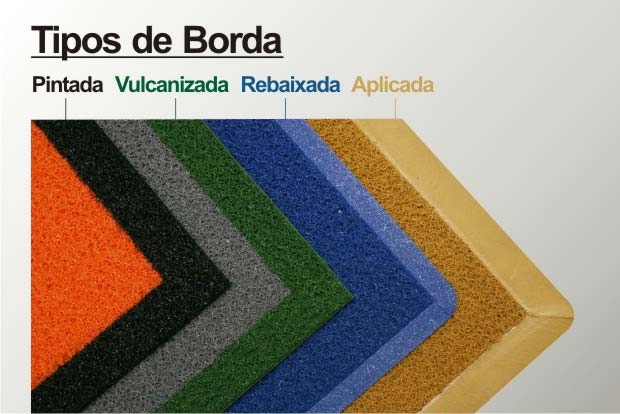 